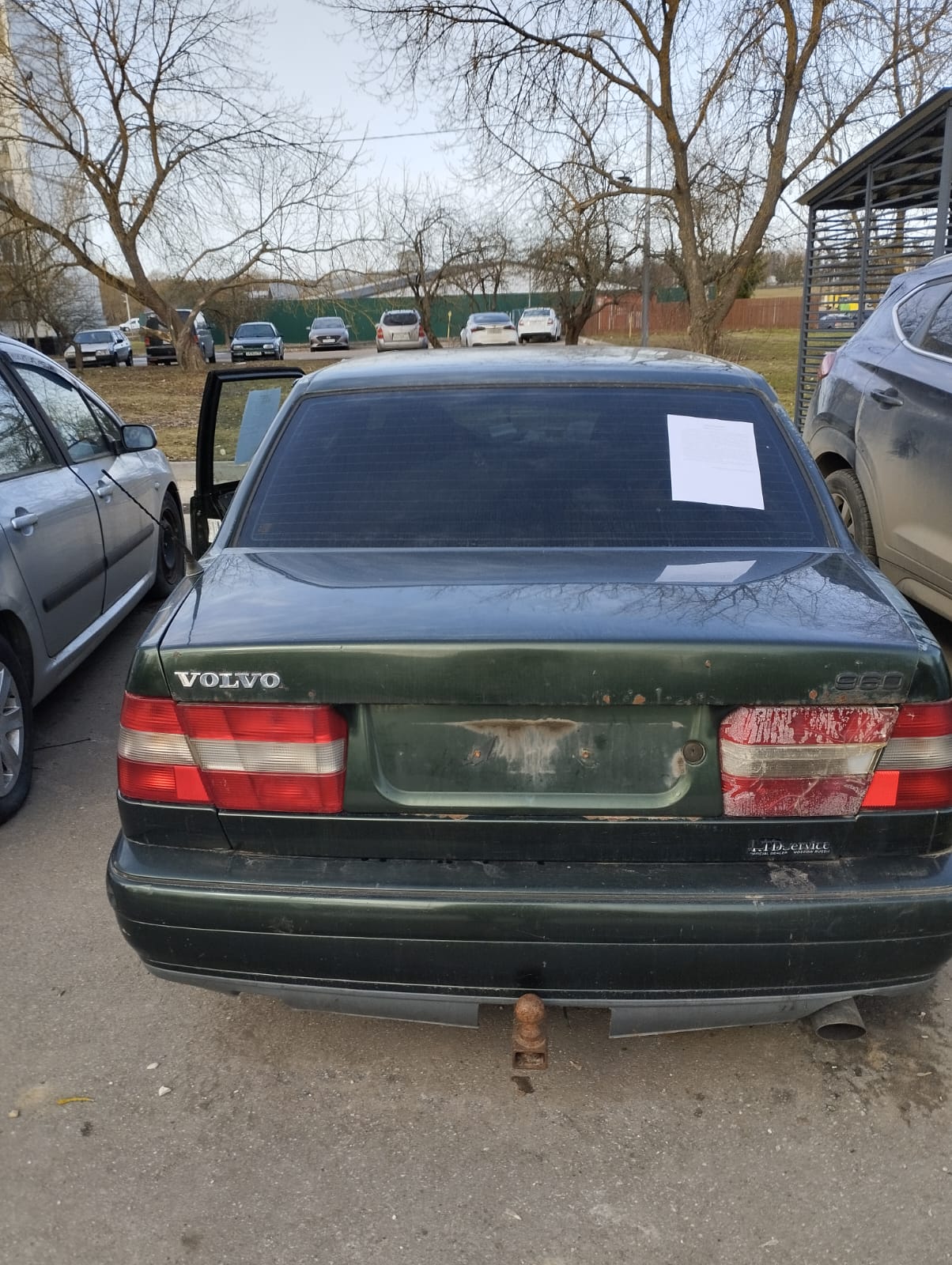 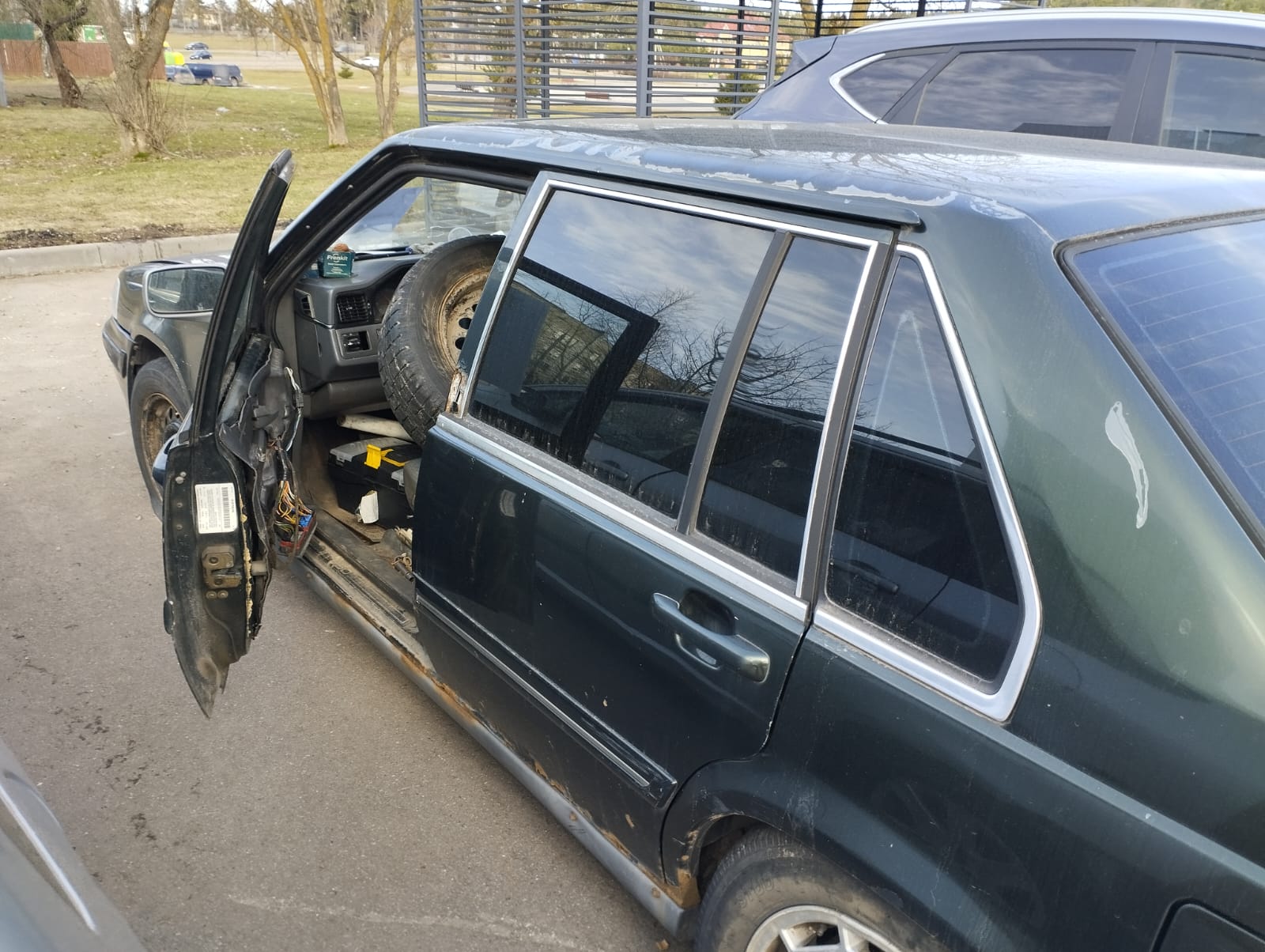 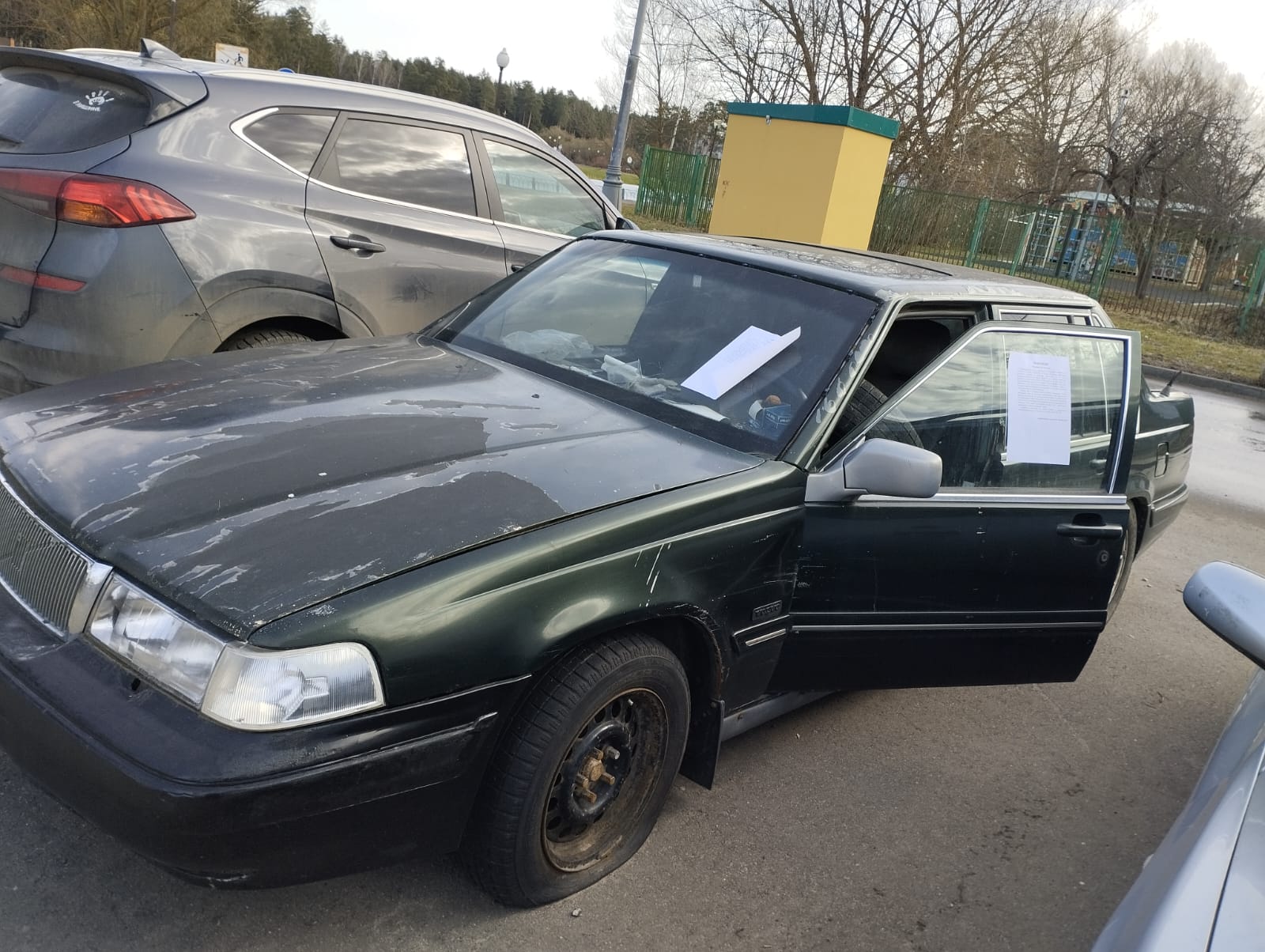 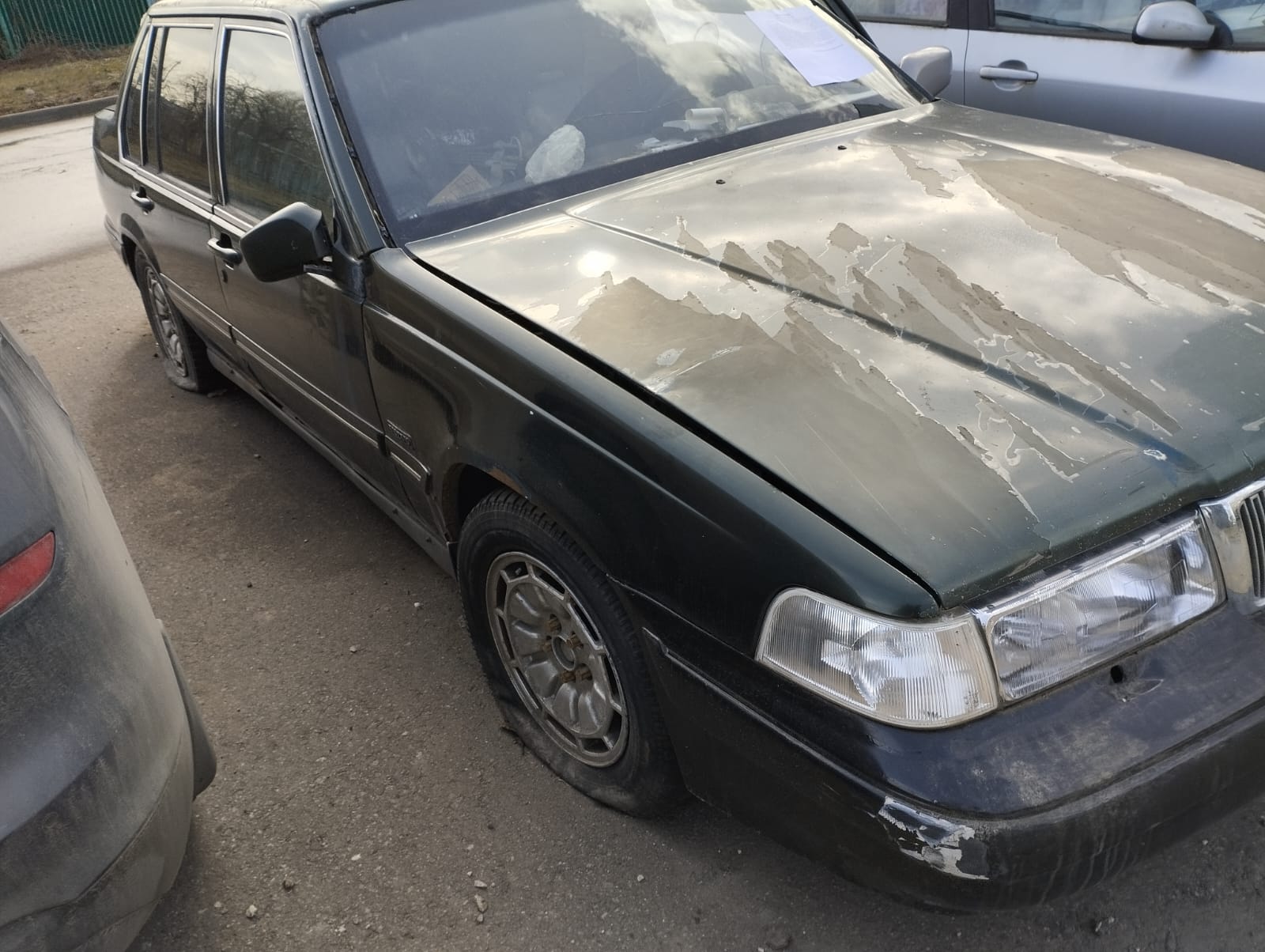 Адрес БРТСМарка БРТСЦвет БРТСГосударственный регистрационный знакДата размещения уведомленияг. Москва, п. Новофедоровское, д. Яковлевское , д.131Volvo 960Зеленого цветаОтсутствует08.04.2024